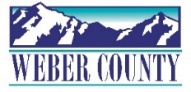 PUBLIC NOTICE is hereby given that the Board of Commissioners of Weber County, Utah will hold a regular commission meeting in the Commission Chambers at 2380 Washington Blvd., Ogden, Utah, on Tuesday, April 23, 2024, commencing at 10:00 a.m. This meeting is also available by Zoom: link- Join Zoom Meetinghttps://us06web.zoom.us/j/85260293450?pwd=eGpvYjRKKzNSb0p5L1NXemlLdEwvZz09Meeting ID: 852 6029 3450Passcode: 503230The agenda for the meeting consists of the following:Welcome- Commissioner HarveyPledge of Allegiance- Ashley Thoman   Invocation- Sean Wilkinson      Thought of the Day- Commissioner Harvey      Agenda Related Public Comments- (Comments will be taken for items listed on the agenda-              please limit comments to 3 minutes)-Presentations- Presentation of the Crystal Bowl Awards-Presenters: Weber County CommissionersChristopher CrockettMyers MortuaryBetty SawyerTerry SchowPresentation of the Weber County Department Reports-Presenters: Weber County Commissioners                   Consent Items-Request for approval of warrants #101610-101649 and #483572-483689 in the amount of $1,546,055.87.Request for approval of purchase orders in the amount of $356,093.83.Summary of warrants and purchase orders.Request for approval of minutes for the meeting held on April 16, 2024. Request for approval of new business licenses.Request for approval of a Land Lease Agreement by and between Weber County and US Forest Service for the Monte Cristo radio site. Request from Human Resources for approval of an update to HR Policy 4-300 Insurance and Retirement Benefits.Request for approval of an Interlocal Transportation Funding Agreement by and between Weber County and North Ogden City to establish terms related to Phase 2 of the North Ogden City 450 East project.Request for approval of an Interlocal Transportation Funding Agreement by and between Weber County and Roy City to establish terms related to the Roy City 4800 South Canal Crossing project. Request for approval of an Interlocal Transportation Funding Agreement by and between Weber County and Roy City to establish terms related to the Roy City 6000 South project.Request for approval of Deputy Sheriff Basic Training Agreements by and between Weber County and the following:						Teamon Henderson						Mikel Gray						Brody Jensen						Jenna Lewis						Emilee Hall						Orlando Flores						Toni Paine						Andrea Burton						Andrew Vanhaaften						Hilario Rivera						Matthew Nielsen						Alexander Morales						Albert Hunt						Joshua Ludlow						Kiera Crespin						Jordan Jones						Scott LoveAction Items-Request for approval of the final reading of fee ordinance amendments relating to solid waste fees at the Weber County Transfer Station.Presenter: Sean Wilkinson Request for approval of a contract by and between Weber County and Morgan Asphalt to improve the east side of 4300 West in front of the new high school so it has uniform grade and drainage.Presenter: Ashley ThomanCommissioner Comments- Adjourn-CERTIFICATE OF POSTINGThe undersigned duly appointed Executive Coordinator in the County Commission Office does hereby certify that the above notice and agenda were posted as required by law this 19th day of April, 2024.						_________________________________________											Shelly HalacyIn compliance with the Americans with Disabilities Act, persons needing auxiliary services for these meetings should call the Weber County Commission Office at 801-399-8405 at least 24 hours prior to the meeting. Information on items presented can be found by clicking highlighted words at the end of the item.   	